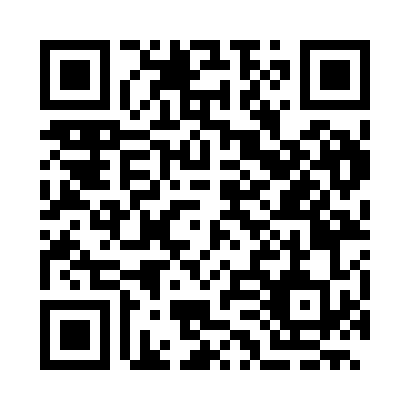 Prayer times for Balvan, BulgariaMon 1 Apr 2024 - Tue 30 Apr 2024High Latitude Method: Angle Based RulePrayer Calculation Method: Muslim World LeagueAsar Calculation Method: HanafiPrayer times provided by https://www.salahtimes.comDateDayFajrSunriseDhuhrAsrMaghribIsha1Mon5:227:001:225:527:459:172Tue5:206:581:225:527:469:193Wed5:186:561:215:537:479:204Thu5:166:551:215:547:499:225Fri5:146:531:215:557:509:236Sat5:126:511:215:567:519:257Sun5:096:491:205:567:529:268Mon5:076:481:205:577:539:279Tue5:056:461:205:587:549:2910Wed5:036:441:205:597:569:3011Thu5:016:431:195:597:579:3212Fri4:596:411:196:007:589:3413Sat4:576:391:196:017:599:3514Sun4:556:381:196:028:009:3715Mon4:536:361:186:028:019:3816Tue4:516:341:186:038:029:4017Wed4:496:331:186:048:049:4118Thu4:476:311:186:058:059:4319Fri4:456:291:176:058:069:4420Sat4:426:281:176:068:079:4621Sun4:406:261:176:078:089:4822Mon4:386:251:176:078:099:4923Tue4:366:231:176:088:119:5124Wed4:346:221:166:098:129:5325Thu4:326:201:166:098:139:5426Fri4:306:191:166:108:149:5627Sat4:286:171:166:118:159:5828Sun4:266:161:166:128:169:5929Mon4:246:141:166:128:1810:0130Tue4:226:131:166:138:1910:03